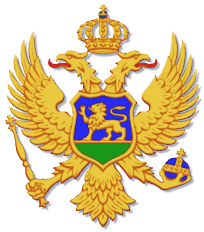 I Z V J E Š T A JOdjeljenja za unutrašnju kontrolu policijeo postupanju po pritužbama i izvršenim kontrolamaza mjesec  S E P T E M B A R  2022. godineOdjeljenje za unutrašnju kontrolu policije je tokom mjeseca septembra 2022.godine izvršilo kontrole zakonitosti postupanja policijskih službenika na osnovu 23 pritužbe građana na postupanje i ponašanje policijskih službenika.Pritužbe su se sadržinski odnosile na način vršenja policijskih poslova i primjenu policijskih ovlašćenja i u svim slučajevima radilo se o pritužbama na policijske službenike policije opšte nadležnosti.Na osnovu činjenica i dokaza utvrđenih u postupcima unutrašnje kontrole povodom predmetnih pritužbi, u jednom slučaju pritužba je ocijenjena osnovanom, uslijed čega su preduzete sljedeće mjere:● Izvještaj o izvršenim provjerama sa spisima predmeta, dostavljen je direktoru Uprave policije na dalji postupak, u cilju pokretanja disciplinskog postupka protiv dvojice policijskih službenika SP OB Pljevlja  zbog osnovane sumnje da su počinili teže povrede službene dužnosti iz čl.95 st.1 t.4 Zakona o državnim službenicima i namještenicima.*Takođe, Izvještaj o izvršenim provjerama, sa spisima predmeta, dostavljen je i ODT Pljevlja na dalji postupak, ocjenu i odlučivanje da li u radnjama i postupanju policijskih službenika SP OB Pljevlja ima elemenata krivičnog djela za koje se gonjenje preduzima po službenoj dužnosti.U preostalim slučajevima u postupku kontrole nijesu utvrđene činjenice i dokazi kojima bi se potvrdila osnovanost navoda iz pritužbi. Međutim, u jednom od ovih slučajeva i pored činjenice da u sprovedenom postupku unutrašnje kontrole nijesu utvrđene činjenice i dokazi koji bi ukazivali na nezakonito ili neprofesionalno postupanje policijskih službenika, uzimajući u obzir 21 pritužbu građana na postupanje policijskih službenika koje se odnose na jedan isti događaj, Izvještaj o izvršenim provjerama, sa spisima predmeta, dostavljen je ODT Nikšić na dalji postupak, konačnu ocjenu i odlučivanje da li u radnjama i postupanju policijskih službenika u predmetnom slučaju ima elemenata krivičnog djela za koje se gonjenje preduzima po službenoj dužnosti.Pregled sadržine pritužbi i ishoda sprovedenih postupaka unutrašnje kontrole:1.)Građanka S.M. iz Budve uputila je Odjeljenju za unutrašnju kontrolu policije pritužbu kojom je tražena provjera postupanja policijskog službenika OB Budva Š-N., prilikom sačinjavanja zapisnika o obavještenju prikupljenom od građanina/nke – M. S.● U postupku kontrole nijesu utvrđene činjenice i dokazi kojima bi se potvrdila osnovanost navoda iz dopisa-obraćanja građanke S.M. Odjeljenju za unutrašnju kontrolu policije .2.)  Pritužbe 21 građanina/građanke, kojima je tražena kontrola zakonitosti postupanja policijskih službenika Uprave policije u Nikšiću 13.07.2022.godine, prilikom održavanja dva javna okupljanja- jednog prijavljenog javnog okupljanja na Trgu Slobode i drugog neprijavljenog, ali najavljenog javnog okupljanja-skupa u pokretu.● I pored činjenice da u sprovedenom postupku unutrašnje kontrole nijesu utvrđene činjenice i dokazi koji bi ukazivali na nezakonito ili neprofesionalno postupanje policijskih sluiužbenika, Izvještaj o izvršenim provjerama, sa spisima predmeta, dostavljen je ODT Nikšić na dalji postupak, konačnu ocjenu i odlučivanje da li u radnjama i postupanju policijskih službenika u predmetnom slučaju ima elemenata krivičnog djela za koje se gonjenje preduzima po službenoj dužnosti.3.)  Advokat M.I,iz Podgorice po punomoćju Dž.A. iz Pljevalja, uputio je Odjeljenju za unutrašnju kontrolu policije pritužbu kojom je tražena provjera postupanja policijskih službenika OB Pljevlja, koji su dana 26.07.2022.godine, po naredbi sudije za istragu Osnovnog suda u Pljevljima izvršili pretresanje porodične kuće A.Dž, u selu Grevo, opština Pljevlja i tom prilikom oduzeli 11 komada oružja za koje je isti posjedovao oružne listove izdate od PJ Pljevlja.●Na osnovu činjenica i dokaza utvrđenih u postupku kontrole, utvrđeno je da postoji osnovana sumnja  da su policijski službenici SP OB Pljevlja počinili težu povredu službene dužnosti, uslijed čega je  Izvještaj o izvršenim provjerama sa spisima predmeta, dostavljen direktoru Uprave policije na dalji postupak, u cilju pokretanja disciplinskog postupka protiv policijskih službenika SP OB Pljevlja B.M. i M. Z..*Takođe, Izvještaj o izvršenim provjerama, sa spisima predmeta, dostavljen je i ODT Pljevlja na dalji postupak, ocjenu i odlučivanje da li u radnjama i postupanju policijskih službenika SP OB Pljevlja B.M. i M. Z. ima elemenata krivičnog djela za koje se gonjenje preduzima po službenoj dužnosti.■ Kontrole – provjereSlužbenici Odjeljenja za unutrašnju kontrolu policije su tokom septembra 2022.godine izvršili šest kontrola – provjera zakonitosti postupanja policijskih službenika na osnovu operativnih i drugih saznanja o mogućim nezakonitostima i nepravilnostima u radu i postupanju policijskih službenika.Nakon sprovedenih postupaka kontrole, u četiri slučaja izvršene kontrole su imale za rezultat konstatovanje propusta, nepravilnosti ili nezakonitosti u radu i/ili postupanju policijskih službenika, uslijed čega je Odjeljenje za unutrašnju kontrolu policije preduzelo sljedeće mjere:► u jednom slučaju je na osnovu činjenica i dokaza utvrđenih u postupku kontrole, utvrđeno  da postoji osnovana osnovana sumnja  da su policijski službenici Stanice policije za bezbjednost saobraćaja OB Podgorica počinili težu povredu službene dužnosti uslijed čega je Izvještaj o izvršenim provjerama, sa spisima predmeta, dostavljen direktoru Uprave policije na dalji postupak, u cilju pokretanja disciplinskog postupka protiv policijskih službenika,zbog teže povrede službene dužnosti iz čl.173 st.1 t.24 Zakona o unutrašnjim poslovima.► u jednom slučaju Izvještaj o izvršenoj kontroli povodom predmetnog slučaja, sa spisima predmeta dostavljen je ODT Rožaje na dalji postupak, ocjenu i odlučivanje da li u radnjama i postupanju policijskog službenika OB Rožaje i državnog službenika MUP-a ima elemenata krivičnog djela za koje se gonjenje preduzima po službenoj dužnosti.► u jednom slučaju Izvještaj o izvršenoj kontroli povodom predmetnog slučaja, sa spisima predmeta dostavljen je ODT Cetinje, na dalji postupak u predmetu formiranom od strane ODT Cetinje povodom predmetnog slučaja.► u jednom slučaju Izvještaj o izvršenoj kontroli povodom predmetnog slučaja, sa spisima predmeta dostavljen jedirektoru Uprave policije na dalji postupak, radi preduzimanja zakonom utvrđenih mjera u cilju pokretanja postupka za utvrđivanje postojanja bezbjednosnih smetnji za dalji rad u policijskom zvanju jednog policijskog službenika, zbog načina postupanja i ponašanja u predmetnom slučaju, shodno članu 162 Zakona o unutrašnjim poslovima.U preostala dva slučaja u postupcima kontrole nijesu utvrđene činjenice i dokazi koji bi ukazivali na neprofesionalno ili nezakonito postupanje policijskih službenika u vezi sa predmetnim slučajevima.■  ■  ■